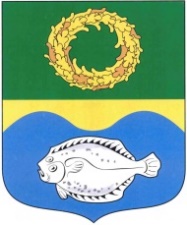 ОКРУЖНОЙ СОВЕТ ДЕПУТАТОВМУНИЦИПАЛЬНОГО ОБРАЗОВАНИЯ«ЗЕЛЕНОГРАДСКИЙ ГОРОДСКОЙ ОКРУГ» КАЛИНИНГРАДСКОЙ ОБЛАСТИ(первого созыва)	ПРОЕКТРЕШЕНИЕ от «    »                2020 года                                                           №  Зеленоградск                                  О внесении изменения в Правила благоустройства территории муниципального образования «Зеленоградский городской округ», утвержденные решением окружного Совета депутатов Зеленоградского городского округа от 19 декабря 2018 года № 280         Рассмотрев представленный прокуратурой Зеленоградского района проект внесения изменения в Правила благоустройства территории муниципального образования «Зеленоградский городской округ»,                             в соответствии с Федеральным законом от 01.06.2005 года № 53-ФЗ                     «О государственном языке Российской Федерации», Градостроительным кодексом Российской Федерации, Федеральным законом от 06.10.2003 года   № 131-ФЗ «Об общих принципах организации местного самоуправления в Российской Федерации» окружной Совет депутатов Зеленоградского городского округа РЕШИЛ:          1.  Внести в Правила благоустройства территории муниципального образования «Зеленоградский городской округ», утвержденные решением окружного Совета депутатов Зеленоградского городского округа от 19 декабря 2018 года № 280 (с изменениями, внесенными решениями окружного Совета депутатов Зеленоградского городского округа от 17 апреля 2019 года № 300, от 15 ноября 2019 года № 347), следующее изменение:подпункт 3 пункта 9 статьи 11 дополнить абзацами вторым-пятым следующего содержания:«Информация, размещенная на конструкциях, не относящихся к рекламным, на вывесках, а также информация, размещенная без использования конструкций и не относящаяся к наружной рекламе (вывески, афиши, объявления, листовки, плакаты и другие материалы информационного характера), должна быть выполнена на государственном языке Российской Федерации.В случаях использования в указанной информации наряду с государственным языком Российской Федерации государственного языка республики, находящейся в составе Российской Федерации, других языков народов Российской Федерации или иностранного языка тексты на русском языке и на государственном языке республики, находящейся в составе Российской Федерации, других языках народов Российской Федерации или иностранном языке, если иное не установлено законодательством Российской Федерации, должны быть идентичными по содержанию и техническому оформлению, выполнены разборчиво. В случаях использования наряду с государственным языком Российской Федерации государственного языка республики, находящейся в составе Российской Федерации, других языков народов Российской Федерации или иностранного языка текст на русском языке должен быть размещен в качестве основного, тексты на других языках размещаются справа, слева, ниже текста на русском языке, на расстоянии не более одного метра от основного текста.Данные требования не распространяются на фирменные наименования, товарные знаки, знаки обслуживания;».Опубликовать решение в газете «Волна» и разместить на официальном сайте органов местного самоуправления Зеленоградского городского округа. Решение вступает в силу после его официального опубликования. Глава Зеленоградского городского округа 				         С.В. Кулаков